 Ezüstfenyő Idősek Nógrád Vármegye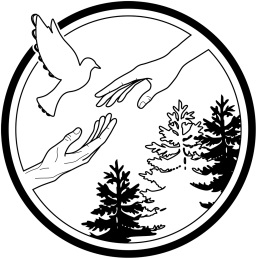 3078 Bátonyterenye, Makarenkó út 24.Tel/fax:32/350-646 Tel:32/350-642E-mail: igazgato@ezustfenyootthon.huAz ellátást igénylő neve:	Szül. név: 	Szül. hely, idő: 	Anyja neve: 	Rendszeres jövedelmem (nyugdíj, FOT stb.):Szépvölgyi Idősek Otthona Kazár-Mizserfa 3147 Kazár-Mizserfa, Május 1. út 82. címre kérem átjelenteni.Ezüstfenyő Idősek Otthona Nógrád Vármegye 3078 Bátonyterenye, Makarenkó út 24. címre kérem átjelenteni.Pénzintézeti számlaszámra érkezik. (a megfelelő rész aláhúzandó)…………………………., 20….  ……………………  …….				                                                                                            …………………..…………………………………..                                                                               ellátást igénylő / igénybe vevő aláírása